Category 2:  Force, Motion & EnergyA.	Energy TransformationsLaw of Conservation of Energy – energy cannot be created or destroyed, it only changes its form	R	 Energy	E	 Energy	C	 Energy	T	 Energy	M	 Energy		P	 Energy		K	 Energy	A	 Energy	N	 Energy	Alternative Energy = Wind, Solar, Geothermal, Hydroelectric, Biomass/Biofuels, etc.Energy ConversionsPhotosynthesis in a plant __________ energy from sun converted to __________ energy (glucose) in leaf Fuel conversion in a moving car__________ energy to __________ energyStored energy in a battery__________ chemical energy to __________ energyEnergy Resources__________ = plants, animals, soil__________ = Fossil fuels (use the word CONserve for C-coal, O-oil, N-natural gas) __________ energy__________ is the source of all energy on Earth (it also drives the water cycle).Energy is not recycled, but it __________ through systems (like food chains).B.	Motion, Forces & EnergyIdentify examples of kinetic and potential energy - know maximum locationsExample: pendulum, roller coaster, objects falling over a waterfall, etc.Example: roller coaster physics: __________ of the track (the __________) is the point possessing the highest “potential energy” for the rollercoaster, and the highest “kinetic energy” is the point at the __________ of the track (the __________).In summary, potential energy is being built up as roller coaster moves __________. It gains stored energy due to a change in its position. The force of gravity converts the potential energy to kinetic energy as the coaster rolls __________.Newton’s LawsState and apply Newton’s Laws of Motion. Review inclined plane, pulley, etc.Law of Inertia (object at rest will remain at rest; an object in motion will remain in motion, at a constant velocity unless acted upon by an __________ __________.__________   why a small car gets better gas mileage than a big car.For every __________, there is an equal and opposite __________. Forces come in pairs.Define balanced and unbalanced forces.Example: During a game of tug of war, if the rope does not move, then forces are __________, with the net force equal to __________. Forces are __________ if the net force does NOT add up to __________.Describe how forces act upon the motion of an object. Which way will the object move?Demonstrate than an object will remain at rest or move at a constant speed unless acted upon by an unbalanced force.Time-distance graph interprets motion, with time being measured on the __________  axis and distance on __________  axis. When time continues, but distance does not change, the object is NOT in motion, or rather, it stopped moving. Displayed on a line graph, __________ would be a plateau or flat line.Time-position graphs (walk to school, take a rest – flat line, walk back home)Interpret graphs and analyze patterns.A line graph best shows a change in __________  __________.A bar graph best shows a __________ of two or more dependent variables.A pie graph or pie chart is a comparison of several parts to the whole (__________ or __________).Joule (__________) - used to measure work (__________).1__________  = amount of work done moving 1N a distance of 1 meter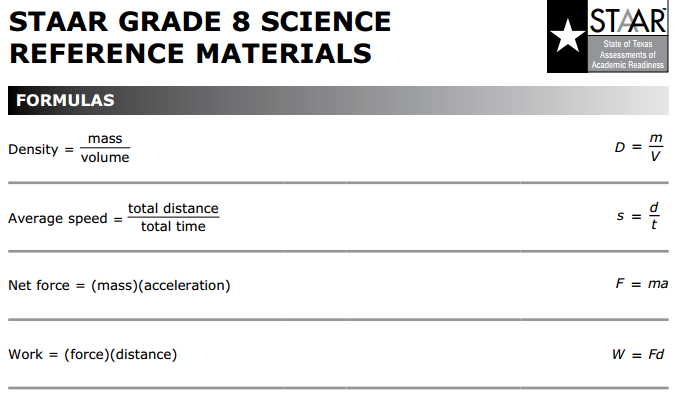 Practice the work formula:  W = F x d   (Work = Force x distance)If the force applied to an object has not moved the object, __________ work has been done! 
The distance moved (if there is one) is usually on the __________ on the test.Practice calculating force formula:   F = m X a  (Force = __________ x __________)
(can be rewritten using weight)Newton’s 2nd Law:Weight = m x g (Weight = mass x gravity constant = 9.8 m/sec/sec)Weight is a measure of the force of gravity.Understand the difference between __________ (a constant) and __________, using Newtons (__________).  Example: The force of gravity on the moon is 1/6 of the Earth’s gravity.__________is important in determining an object’s weight, but NOT its mass.Force is measured in units called __________ (N).  One __________is the force on a 1 __________mass that will accelerate that mass to 1________.Demonstrate that acceleration occurs when an object __________, __________, or changes its __________ of motion. It only occurs when an unbalanced net force acts on an object. The __________ must be large enough to overcome the object’s motion.FORCES to living organisms - Plant & Animal ResponsesPlant Roots - __________ pulls roots downward - GravitropismHeart – exerts a __________ force to pump blood around bodySeedlings – As seeds germinate or sprout, seedlings __________ up through soil.Plants - Phototropism – plants bending toward light (the shaded side of stem grows faster)